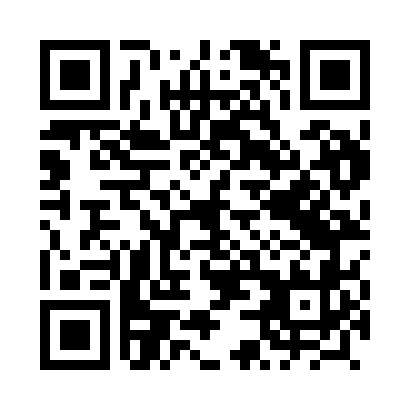 Prayer times for Klembow, PolandWed 1 May 2024 - Fri 31 May 2024High Latitude Method: Angle Based RulePrayer Calculation Method: Muslim World LeagueAsar Calculation Method: HanafiPrayer times provided by https://www.salahtimes.comDateDayFajrSunriseDhuhrAsrMaghribIsha1Wed2:265:0312:325:408:0110:262Thu2:225:0112:325:418:0310:303Fri2:194:5912:325:428:0510:334Sat2:184:5712:315:438:0710:375Sun2:174:5512:315:448:0810:386Mon2:164:5412:315:458:1010:387Tue2:164:5212:315:468:1210:398Wed2:154:5012:315:478:1310:409Thu2:144:4812:315:488:1510:4010Fri2:144:4712:315:498:1610:4111Sat2:134:4512:315:508:1810:4212Sun2:124:4312:315:518:2010:4213Mon2:114:4212:315:528:2110:4314Tue2:114:4012:315:538:2310:4415Wed2:104:3812:315:548:2410:4416Thu2:104:3712:315:558:2610:4517Fri2:094:3512:315:568:2810:4618Sat2:094:3412:315:568:2910:4619Sun2:084:3312:315:578:3110:4720Mon2:074:3112:315:588:3210:4821Tue2:074:3012:315:598:3310:4822Wed2:064:2912:316:008:3510:4923Thu2:064:2712:316:018:3610:5024Fri2:064:2612:326:018:3810:5025Sat2:054:2512:326:028:3910:5126Sun2:054:2412:326:038:4010:5227Mon2:044:2312:326:048:4210:5228Tue2:044:2212:326:058:4310:5329Wed2:044:2112:326:058:4410:5330Thu2:034:2012:326:068:4510:5431Fri2:034:1912:326:078:4610:55